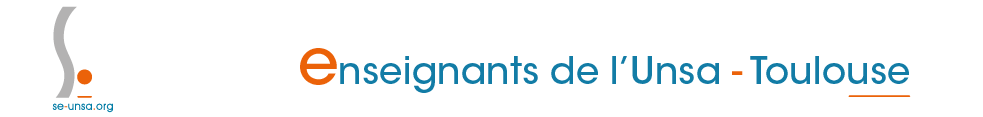 COMMISSION ACADEMIQUE DES LANGUES VIVANTES 2020La dernière CALV s’est réunie en 2016… Le Secrétaire Général (SG) de l’académie regrette ce délai. Les nouvelles épreuves sont stressantes pour toutes les parties selon le Rectorat, le contrôle continu l’est tout autant. La dématérialisation des corrections est « un domaine connu » pour le SG, l’expérience de ce qui se fait en BTS est un repère selon lui.Les IPR de LV se sont réunis pour harmoniser la façon dont chacun s’empare des grilles. Selon l’IPR d’anglais, les notes sont « beaucoup plus harmonisées » que par le passé. Les grilles sont adossées au CECRL. Situation des LV sur le 1er degréLe plan langue inscrit l’anglais comme LV obligatoire dans le parcours des élèvesDans notre académie, l’anglais représente 97,8 % des LV enseignée, l’espagnol 5,4 %. Certaines écoles enseignent 2 LV. Dans les Hautes-Pyrénées, l’espagnol prend plus de place. La volonté administrative est de travailler à l’éveil aux langues dès le plus jeune âge. Une demande forte sur l’oral en maternelle est relevée dans l’académie, dans tous les départements. L’accompagnement avec des CPD se fait déjà sur 4 départements : 31, 46, 81 & 82. Dans les classes à cours multiples, les 90 mn hebdomadaires restent difficiles à mettre en œuvre. Epreuve de LV au CRPE lors de la session 2020 : ce sera sur l’oral 1 (Anglais, espagnol, allemand ou italien). L’épreuve de LV est considérée à même hauteur que les autres options : elle rassemble autant d’inscrits à ce jour que les autres options. Des bourses Erasmus+ pour des stages de 15 jours à l’étranger sont impulsées (fractionnables en 2 x une semaine). Des groupes doivent candidater (regroupement sur plusieurs écoles). Un consortium de Haute-Garonne comprenant 114 bourses a été financé, un autre de 40 collègues dans le 82. Ces stages se tiennent pendant les vacances scolaires. 1 section internationale en espagnol existe dans l’académie : école Michelet à Toulouse. Des pôles bilingues sont suivis par la recherche : au collège de Millau (12) et sur une école de Moissac (82). La liaison école-collège peut être l’objet de protocole ou d’expérimentations (stages de liaison par exemple). Les innovations sont impulsées par l’administration. Les classes transplantées marchent bien. Dans tous les départements, des temps moins denses mais plus fréquents (15 à 20 mn) sont préconisés pour l’enseignement des LV.Le SG intervient pour indiquer que des postes spécifiques pourraient être créés si le manque d’enseignants habilités se faisait sentir. Le SE-Unsa rappelle que des enseignants du 2nd degré volontaires interviennent déjà sur des bilangues de continuité, et selon la LV nous avons la ressource pour solliciter des collègues certifiés sur la base du volontariat. Situation des LV sur le 2nd degré15 % des élèves de 6e sont en classe bilangues. 68 classes anglais – espagnol, 41 en anglais-allemand.L’italien représente le plus gros contingent de LV3, devant l’occitan et le chinois.L’académie de Toulouse regroupe 10 sections Bachibac, la moyenne nationale est de 2 à 3 sections par académie. Notre situation frontalière explique en partie cette dynamique. De même nous avons 53 EDS en espagnol (2 à 3 en général, 10 au maximum sur les académies de Bordeaux ou Montpellier). Le Rectorat souhaite impulser la LV2 dans le plus grand nombre de collèges et encourager l’enseignement de DNL. A la question du SE-Unsa sur le financement de la LV2 en 6e, le SG adjoint répond qu’il ne sait pas si ces classes seraient financées, ou pas… La décision de mettre des moyens ou de fonctionner sur les moyens propres à chaque établissement reviendra plus tard, à M. le Recteur. Le SE-Unsa note que sans indication sur ce point précis, beaucoup d’ardeur vont être refroidies…En lycée, le Rectorat établit comme priorité :La mobilité internationale des élèves (PFMP ou trimestre dans une entreprise ou un établissement à l’étranger)En LP, encourager la poursuite de la LVB pour les formations tertiairesPermettre la continuité de parcours par rapport aux LV apprises au collègeLes fonds sociaux des établissements et du Rectorat permettent de limiter le coût de ces projets pour les familles.Les enseignants sont encouragés à aller vers la certification complémentaire. La mobilité internationale des enseignants (Erasmus +) est également une priorité : le MEN souhaite des temps de formation à l’étranger plus courts (quelques semaines) mais bénéficiant au plus grand nombre. 